¡Un saludo para todas!programación de actividades:Matemáticas:04 de noviembre- socialización de talleres- repaso para pruebas saber.física: 05 de noviembre - socialización de talleres- repaso para pruebas saber.06 de noviembre - socialización de talleres- repaso para pruebas saber.  Recuerden subir los compromisos pendientes al classroom.COLEGIO EMILIA RIQUELME   Actividades virtuales COLEGIO EMILIA RIQUELME   Actividades virtuales COLEGIO EMILIA RIQUELME   Actividades virtuales COLEGIO EMILIA RIQUELME   Actividades virtuales 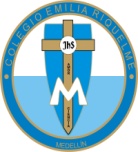 Fecha:03 de noviembreAsignatura:   Matemáticas y físicaGrado:11°Docente: Daniel Castaño AgudeloDocente: Daniel Castaño Agudelo